PENGARUH PENGEMBANGAN KARIR PEGAWAI TERHADAP PRESTASI KERJA PEGAWAI DI KANTOR KECAMATAN KATAPANG KABUPATEN BANDUNGOleh :Yogi Jati Ramanda122010059SkripsiDiajukan Untuk Memenuhi Syarat Penyusunan Skripsi pada Jurusan Ilmu Administrasi Negara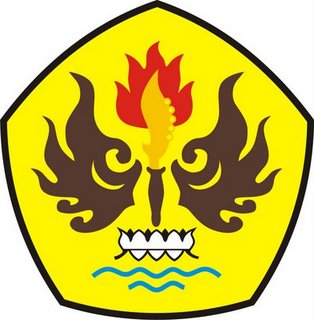 PROGRAM STUDI ADMINISTRASI NEGARAFAKULTAS ILMU SOSIAL DAN ILMU POLITIKUNIVERSITAS PASUNDAN BANDUNG2016